Name :                                                                                                                        Type: Assignment 1 (1)Surname: 	Student Number: NEAR EAST UNIVERSITY - FACULTY OF EDUCATIONDepartment of English Language Teaching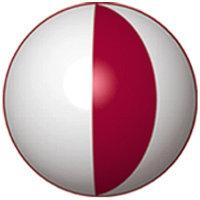 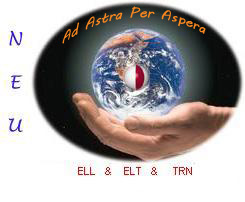 2015-2016 Fall SemesterListening and Pronunciation 1SymbolKeywordKeyword in phonemic symbolsMeaning1/p/Province/prɒvɪns/One of the large areas into which some countries are divided and which usually has its own local government1/p/proxy/prɒksi/If you do something by proxy, you arrange for someone else to do it for you.2/b/brink/briŋk/   A situation when you are almost in a new situation, usually a bad one.2/b/buffer/bʌfər/Someone or something that protects one thing or person from being harmed by another3/t/tiddler/tıdlər/A very small fish3/t/tiff/tıf/A slight argument between friends or people who are in love4/d/dubious/djuːbi əs/Probably not honest, true, right4/d/dyle/daık/A wall or bank built to keep back water and prevent floodingSymbolKeywordKeyword in phonemic symbolsMeaning5/k/kin/kın/Your family5/k/kidult/kıdʌlt/An adult who likes to play games or buy things that most people consider more suitable for children6/g/gobbet/gɒbıt/A small piece of something, especially food6/g/gremlin/gremlən/An imagery evil spirit that is blamed for problems in machinery